Al Consiglio dell’Ordine degli Avvocati diSIENA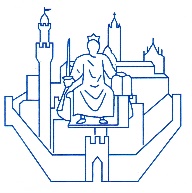 CONFERMA  ISCRIZIONE NEL REGISTRO SPECIALE DEIPRATICANTI AVVOCATI(art. 4, co 10, Convenzione Tirocinio anticipato con l’Università degli Studi di Siena)_l_ sottoscritt_ ____________________________________________-    attestato il semestre di tirocinio anticipato in data _____________;- conseguito la Laurea in Giurisprudenza (indicare il tipo di laurea______________)  in data _________________, con la votazione di _____________, presso l’Università degli Studi di _____________________________________________________________________;- con domicilio professionale di cui alla lett. c), co . 247/12) presso lo studio dell’Avv. ___________________________________CONFERMAl’iscrizione nel Registro dei Praticanti Avvocati (Art.4, co 10 Convenzione Ordine degli Avvocati di Siena/Università degli Studi di Siena)Allega certificato dell’Avvocato presso il cui studio si svolge la pratica (in carta libera);Siena, lì ………….                                        …………………………………                                                                 (firma per esteso)